T.C.MANİSA VALİLİĞİİL MİLLİ EĞİTİM MÜDÜRLÜĞÜ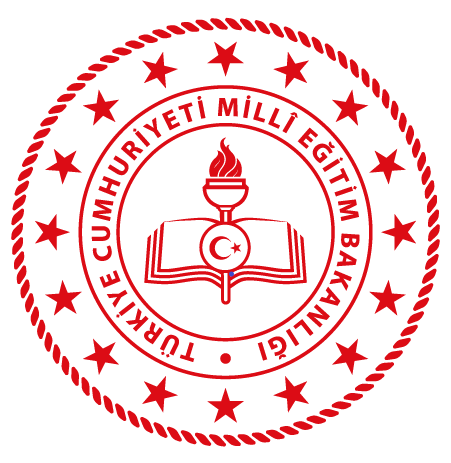 MANİSA’DA HER YERDE MATEMATİK PROJESİ (MATEMATİK SEFERBERLİĞİ)2022-2023BİRİNCİ BÖLÜMGiriş, Projenin Gerekçesi, Performans Kriterleri, Projenin Konusu, Projenin Amacı, Projenin Hedefi, Projenin Paydaşları, Uygulama Birimleri, Kapsam, İlkeler, Dayanak, Projenin Süresi1. GİRİŞ        Bakanlığımız, TÜBİTAK ve üniversiteler iş birliğinde matematik dersinin öğrenimini günlük yaşam becerilerine uyarlayarak hem kolaylaştırmak hem de öğrencilerin bu dersi küçük yaştan itibaren sevmelerini sağlamak amacıyla Matematik Seferberliği başlatmıştır. "Her Yerde Matematik" anlayışıyla başlatılan seferberliğin, öğretmen ve öğrencilerle el ele vererek, geleceğe dönük yeni bir adım atılmıştır. 2. PROJENİN GEREKÇESİ       Yıllardan beri kronik bir problem olan matematik öğretimini kolaylaştırmak ve yaygınlaştırmak gerekmektedir. Matematik hepimize gereklidir. Matematik sadece sayısala eğilimi olan öğrencilerimize değil; sözel eğilimi, eşit ağırlık eğilimi olan öğrencilerimize de gereklidir.        Matematik her insan için gerekli olan bir enstrümandır. Bireyin hayatı anlaması, yorumlaması ve hayatın içinde rasyonel bir şekilde hareket edebilmesi için gereklidir.        Gençlerimizi 21. yüzyıl dünyasının gerektirdiği yeteneklerle donatmak için matematik seferberliği çalışmalarına ihtiyaç duyulmuştur. Bu proje 17 ilçemize yaygınlaştığında çok güzel başarı hikâyeleri ortaya çıkacaktır.         Son Uluslararası Matematik ve Fen Eğilimleri Araştırması (TIMSS) ve Uluslararası Öğrenci Değerlendirme Programı (PISA) araştırmalarına bakıldığında fen okuryazarlığında çok ciddi bir iyileşme olduğu görülürken; Matematik okuryazarlığında gelişme istenen seviyenin altındadır.         Sadece sayısal eğilimi veya sözel yetenekleri güçlü olan değil; tüm öğrencilerimizin matematik okuryazarlığını güçlendirmek ve sevdirmek gereklidir. Bu kapsamda; üniversiteler, akademisyenler, bilim insanlarıyla işbirliği içinde çocuklarımızın matematiği daha kolay öğrenebilmesi, günlük yaşam becerileriyle ilişkilendirmesi amacıyla Matematik Seferberliğinin tüm ilimizi yaygınlaştırılması ihtiyacı ortaya çıkmıştır.3. PERFORMANS KRİTERLERİVerilen Eğitim sayısıEğitimlere katılan öğrenci sayısıEğitimlere katılan öğretmen sayısıYapılan aktivite ve faaliyet sayısıFaaliyetlere katılan öğrenci sayısıFaaliyetlere katılan öğretmen sayısı4. PROJENİN KONUSU           Matematik kavramını öğrencilerin küçük yaştan itibaren sevmeleri, özgüven ve kişisel gelişim becerilerini arttırmalarını ve matematiği günlük yaşam becerilerine uyarlamayı konu edinmektedir.5. PROJENİN AMACI          Çocuklara ve gençlere matematiği sevdirerek bunu günlük hayatlarında onlara yardımcı olacak, analitik düşünmeye sevk edebilecek, verileri okumada, projeksiyon yapabilmede ellerindeki en önemli enstrüman hâline getirmek.6. PROJENİN HEDEFİ“Manisa’da Matematik Her Yerde Projesi”  kapsamında matematik ile ilgili olumsuz önyargıların kırılması hedeflenmektedir.7. PROJENİN PAYDAŞLARIManisa ValiliğiManisa İl Milli Eğitim MüdürlüğüManisa Büyük Şehir BelediyesiYunusemre ve Şehzadeler İlçe BelediyesiManisa İl Kültür ve Turizm MüdürlüğüManisa Gençlik ve Spor İl Müdürlüğüİl/İlçe Emniyet Müdürlüğüİl/İlçe Jandarma KomutanlığıSivil Toplum KuruluşlarıManisa Celal Bayar Üniversitesi ve diğer Üniversiteler8. UYGULAMA BİRİMLERİ	Faaliyetin uygulanmasında ve amacına ulaşmasında İl/İlçe Milli Eğitim Müdürlüğü şubeleri, İl Milli Eğitim Müdürlüğü Strateji Geliştirme Hizmetleri Şubesi AR-GE Birimi ile iş birliği içerisinde çalışacaklardır.9. KAPSAMİlimizdeki okul öncesi, temel eğitim ve ortaöğretim resmi ve özel okul/kurum öğrencileri, veli, öğretmen, idareci ve diğer eğitim paydaşlarını kapsar.10. İLKELERProje, Manisa Valiliğinin onayı doğrultusunda, İl Milli Eğitim Müdürlüğünün denetiminde, AR-GE Birimi koordinasyonunda yürütülecektir.Proje bir plan ve program çerçevesinde yürütülecek ve uygulanacaktır.Projenin uygulanmasından İl ve İlçe Milli Eğitim Müdürlüğü birinci derecede sorumlu olacaktır,Yürütülen faaliyetler sürekli izlenerek, mevcut durum analizi yapılacaktır, periyodik aralıklarla İl/İlçe Proje İzleme ve Değerlendirme Kurulu bilgilendirilecektir.Gerçekleştirilen faaliyetlerin tanıtımı ve paylaşımı yapılacaktır.11. DAYANAK1739 sayılı Milli Eğitim Temel Kanunu12.01.1961 tarihli ve 10705 sayılı 222 nolu İlköğretim ve Eğitim KanunuAnayasanın 42. maddesi5442 sayılı İl İdaresi Kanunu657 sayılı Devlet Memurları Kanunu18.05.2012 tarih ve 28296 sayılı Millî Eğitim Bakanlığı Özel Eğitim Kurumları Yönetmeliği20.03.2012 tarih ve 28239 sayılı Millî Eğitim Bakanlığı Özel Öğretim Kurumları Yönetmeliği18.11.2012 tarih ve 28471 sayılı Millî Eğitim Bakanlığı İl ve İlçe Millî Eğitim Müdürlükleri Yönetmeliği07.09.2013 tarih ve 28758 sayılı Millî Eğitim Bakanlığı Ortaöğretim Kurumları Yönetmeliği08.05.2014 tarih ve 1843555 sayılı AR-GE Birimleri YönergesiMilli Eğitim Kalite Çerçevesi26.07.2014 tarih ve 29072 Millî Eğitim Bakanlığı Okul Öncesi Eğitim ve İlköğretim Kurumları Yönetmeliği07.03.2017 tarih ve 2975829 sayılı Okullarda Sosyal Medyanın Kullanılması (GENELGE 2017/12)08.06.2017 tarih ve 30090 sayılı Millî Eğitim Bakanlığı Eğitim Kurumları Sosyal Etkinlikler Yönetmeliği10.11.2017 tarih ve 30236 sayılı Millî Eğitim Bakanlığı Rehberlik ve Psikolojik Danışma Hizmetleri Yönetmeliği29/08/2019 tarih ve 15508138 sayılı Millî Eğitim Bakanlığı Destekleme ve Yetiştirme Kursları YönergesiMillî Eğitim Bakanlığı Stratejik PlanıManisa İl Milli Eğitim Müdürlüğü Stratejik PlanıMEB 2023 Eğitim VizyonuOnbirinci Kalkınma Planı12. PROJENİN SÜRESİProje 01 Ekim 2022 tarihinde başlayacak ve 16 Haziran 2023 tarihinde sona erecektir. İKİNCİ BÖLÜMUygulama Süreci ve Aşamaları, Eylem Planı, Değerlendirme, Proje Çalışma Takvimi, Maliyet, Yürürlük, Yürütme, Diğer Hususlar1. UYGULAMA SÜRECİ VE AŞAMALARIİL MİLLİ EĞİTİM MÜDÜRLÜKLERİNCE YAPILACAK İŞLEMLERProjenin onay alınmak üzere Valilik Makamına sunulması.Proje kapsamında gerekli iş ve işlemlerin yapılması.Projenin uygulanması aşamalarında oluşabilecek aksaklıklar ve sorunların İlçe Milli Eğitim Müdürlüğü ve okullar ile iş birliği içinde giderilmesi.Projenin uygulama aşamalarında ortaya çıkacak yeni durumlarla ilgili gerekli tedbirlerin alınması ve projede yeni düzenlemelere gidilmesi.Faaliyetlerde rol alacak paydaşlar arasında, amaca yönelik iş birliğinin sağlaması.Projenin duyurulması; il bazında projeyi kamuoyuna tanıtarak farkındalık oluşturulması.Proje kapsamında üniversiteler ve diğer paydaşlarla iş birliği yapılması.İzleme ve değerlendirme çalışmaları ile proje uygulama sürecinin değerlendirilmesi.Uygulamanın denetlenmesi.İl Milli Eğitim Müdürlüğü AR-GE Birimi tarafından sonuçların birleştirilerek raporlanması (Raporda elde edilen sonuçlar değerlendirilerek uygulamada karşılaşılan sorunlar, projenin performansı ve uygulamaya devam edilip edilmemesine yönelik öneriler getirilmesi.)İLÇE MİLLİ EĞİTİM MÜDÜRLÜKLERİNCE YAPILACAK İŞLEMLERProjenin ilçe düzeyinde uygulanmasından İlçe Milli Eğitim Müdürü sorumludur.Okulların yapacakları faaliyetlerin onayları İlçe Milli Eğitim Müdürlüğünce alınacaktır. İlçe Proje İzleme ve Değerlendirme Kurulunun (Ek-1) oluşturulması; İlçe Milli Eğitim Şube Müdürü başkanlığında, okul öncesi, ilkokul, ortaokul ve ortaöğretim Okul Müdürü olmak üzere beş (5) kişiden oluşturulur. İlçe Proje İzleme ve Değerlendirme Kurulunda görevlendirilen Okul Müdürleri ilçesinde bulunan okul türleri arasında koordinasyonu sağlar.     İlçe Proje İzleme ve Değerlendirme Kurulunun Görevleri:İzleme ve değerlendirme çalışmaları ile proje uygulama sürecinin değerlendirilmesi.İş ve işlemlerin Proje Çalışma Takvimi kapsamında yürütülmesi.İlçe Proje Nihai Raporunun (Ek-6) İlçe Milli Eğitim Müdürlüğü şubeleri ile birlikte hazırlanarak strateji45@meb.gov.tr  gönderilmesi. Oluşturulan İlçe Proje İzleme ve Değerlendirme Kurulu listesinin strateji45@meb.gov.tr gönderilmesi.Projenin duyurulması; ilçe bazında projeyi kamuoyuna tanıtarak farkındalık oluşturulması.Proje kapsamında gerekli iş ve işlemlerin yapılması.Projenin uygulanması aşamalarında oluşabilecek aksaklıklar ve sorunların okullar ve İl Milli Eğitim Müdürlüğü ile iş birliği içinde giderilmesi.Faaliyetlerde rol alacak paydaşlar arasında, amaca yönelik iş birliğinin sağlaması.OKUL MÜDÜRLÜKLERİNCE YAPILACAK İŞLEMLERProjenin Proje Çalışma Takvimi ve Okul Uygulama Takvimine uygun olarak yürütülmesinden Okul Müdürlüğü sorumludur. Projenin ana hedefleri, bir toplantı ile Okul Müdürlüğü tarafından okul personeli, öğretmen, öğrenci ve velilere duyurulacaktır.Okul Proje Yürütme Ekibinin (Ek-2) oluşturulması; Okul Müdür Yardımcısı başkanlığında, Okul Rehber Öğretmeni ve okul öğretmenlerinden olmak üzere üç (3) kişiden oluşturulur (Öğretmen sayısı okulun koşullarına göre düzenlenmelidir.)Oluşturulan Okul Proje Yürütme Ekibi listesi Okul Müdürlüğü tarafından manep2023@gmail.com adresine gönderilmelidir.  Okulun fiziki ve sosyal koşullarına göre aşağıda belirtilen Proje Faaliyetlerinden uygun olanlar seçilerek ya da Okul Proje Yürütme Ekibi ve öğretmenlerin katkılarıyla kararlaştırılan özgün faaliyetler ile Okul Uygulama Takvimi (Ek-3) hazırlanmalı ve proje çalışmaları Okul Uygulama Takvimine göre yürütülmelidir.Faaliyetlerde görev almak isteyen öğrencilerden Veli İzin Belgesi (Ek-4) alınmalıdır.Okul web sayfasında yapılan faaliyetler yayınlanmalıdır.Okul Proje Nihai Raporu (Ek-5), Okul Proje Yürütme Ekibince doldurulmalı ve Okul Müdürlüğü tarafından İlçe Milli Eğitim Müdürlüğü’ne gönderilmelidir. PROJENİN FAALİYETLERİ         Projenin Manisa Valiliği tarafından onaylanmasını takiben;İhtiyaç duyulması halinde paydaş kurumlara proje hakkında bilgilendirme yapılması, protokol hazırlanması ve imzalanması CBÜ ile protokol yapılması (Eğitim Fakültesi Matematik öğrencileri)Matematik atölyelerinin aktif hale getirilmesiMateryal geliştirme çalışmalarının yapılmasıÖğretmen eğitimlerinin verilmesiÖğretmen eğitiminin dijital platformunun aktif kullanımının sağlanması (matematik.eba.gov.tr)Matematik koridorları yapılması, mevcut koridorların aktif hale getirilmesiMatematik öğretmenlerine proje yazma eğitimi verilmesiMatematik öğretmenleri ile “Matematik Nasıl Zevkli Hale Getirilir“ konulu çalıştay yapılarak öğretmenlerimizin görüşlerinin alınması ve değerlendirilmesiYazılım öğretmenler ile iş birliği yapılması (İnteraktif oyunlar hazırlama)Öğrencilerin sınav sorularını kolay çözmeleri için sınav ile ilgili seminer verilmesiÖğrenci, öğretmen ve velilerle Matematik Dijital Eğitim Platformu’nun tanıtımının yapılması Matematik kulüplerinin kurulması, var olan kulüplerin aktif hale getirilmesiOkulların öğrencileri ile birlikte market ve Pazar gezisi yapması BİLSEM ile yapılacak işbirliği sonucunda geliştirdikleri matematik materyallerin okullarda etkin bir şekilde kullanılması etkinliğiPilot okullarda CLIL metotları uygulaması (Fen ve Sosyal Bilimleri okulları)Tasarım beceri atölyelerinden daha aktif olarak yararlanılması. Altın oran kullanılarak resim çalışması yapılması2. EYLEM PLANIProje aşağıdaki belirtildiği şekilde uygulanacaktır.3. DEĞERLENDİRMEProjenin uygulanmasından sonra ortaya çıkan sonuçlar raporlaştırılarak İlçe Milli Eğitim Müdürlükleri tarafından İl Milli Eğitim Müdürlüğüne gönderilir. Rapor doğrultusunda projenin değerlendirilmesi İl Millî Eğitim Müdürlüğünce yapılır.4. PROJE ÇALIŞMA TAKVİMİ5. MALİYETProjenin giderleri proje paydaşları tarafından karşılanacaktır.6. YÜRÜRLÜKBu proje yönergesi iki (2) bölüm ve yirmi (20) madde olmak üzere 2022-2023 öğretim yıllarında uygulanacak olan “MANİSA’DA HER YERDE MATEMATİK PROJESİ” için hazırlanmış olup Manisa Valiliğinin onayladığı tarihte yürürlüğe girer.7. YÜRÜTMEBu yönergenin hükümleri İl Milli Eğitim Müdürlüğü tarafından yürütülür.8. DİĞER HUSUSLARProjenin yürütülmesinde birinci dereceden sorumlu İl Milli Eğitim Müdürlüğüdür.Proje kapsamında yürütülecek iş ve işlemlerin Müdürlüğümüzce istenecek ve http://manisaarge.meb.gov.tr/ adresinde yayınlanacak Ek belgeler doğrultusunda yapılması gerekmektedir.Önceden bilgilendirmek koşuluyla; proje, yarışma metni, ekleri, faaliyetler vb. üzerinde İl Milli Eğitim Müdürlüğü tarafından gerekli değişiklikler yapılabilecektir.Projeler, eğitim öğretimi aksatmadan uygulanacaktır.Tüm projeler, yapılacak çalışmalar ve değişiklikler http://manisaarge.meb.gov.tr/ adresinde yayınlanacak olup sitenin takip edilmesi gerekmektedir.Proje boyunca ses, görüntü ve video kayıtları yapılacaktır.Projeler, COVID – 19 salgınının ülkemizde yayılımının en aza indirilmesi amacıyla, bu salgınla mücadeleyi ve salgının etkilerinin azaltılmasına yönelik faaliyetleri zafiyete uğratmama ve kamu hizmetlerini aksatmama şartıyla hijyen ve sanitasyon kurallarına uyularak eğitim öğretimi aksatmadan uygulanacaktır.Manisa’da Her Yerde Matematik Projesi kapsamında yapılacak tüm faaliyetler (seminer, konferans, panel, söyleşi, eğitim, tanıtım,  öğrenci faaliyetleri vb.) salgın sürecinde Millî Eğitim Bakanlığımızın alacağı tedbirler kapsamında yüz yüze veya okulların tekrardan uzaktan eğitime dönmesi durumunda dijital platformlarda çevrimiçi olarak uygulanmaya devam edecektir.UYARI: Ses, görüntü ve video kayıtlarının Millî Eğitim Bakanlığı’nın 07/03/2017 tarih ve 2975829 sayılı Okullarda Sosyal Medyanın Kullanılması Genelgesine (Genelge 2017/12) uygun olarak yapılması gerekmektedir.EKLEREk-1: İlçe Proje İzleme ve Değerlendirme KuruluEk-2: Okul Proje Yürütme Ekibi Ek-3: Okul Uygulama TakvimiEk-4: Veli İzin Belgesi Ek-5: Okul Proje Nihai RaporuEk-6: İlçe Proje Nihai RaporuSoru, sorun ve öneriler için; http://manisaarge.meb.gov.tr/www/iletisim.php argemanisa@gmail.comCoşkun DEMİRŞube MüdürüÇEVRİMDIŞI ZAMANLAR BİZİ HAYATA BAĞLAR PROJESİEKİM 2022KASIM 2022ARALIK 2022OCAK 2023ŞUBAT 2023MART 2023NİSAN 2023MAYIS 2023HAZİRAN 2023Sorumlu Birim1. Projenin tüm resmi ve özel okul müdürlüklerine duyurulması.Xİl/İlçe Milli Eğitim Müdürlüğü 2. Projenin uygulanması aşamasında karşılaşılan sorunların giderilmesi.XXXXXXXXXİl/İlçe Milli Eğitim Müdürlüğü İlçe Proje İzleme ve Değerlendirme Kurulu3. Proje uygulamasının eğitim öğretim yılı süresince devam etmesi.XXX XXXXX  Xİl/İlçe Milli Eğitim Müdürlüğü Okul MüdürlükleriS.NOYAPILACAK FAALİYETLERSORUMLU KİŞİ/BİRİMTARİHLERİProje hazırlıklarıİl Milli Eğitim Müdürlüğü  AR-GE BirimiEylül 2022Projenin onay alınmak üzere Valilik Makamına sunulması.İl Milli Eğitim Müdürlüğü Eylül 2022Makam onayı sonrası projenin duyurulması.İl Milli Eğitim Müdürlüğüİlçe Milli Eğitim MüdürlüğüEkim 2022Projenin kamuoyuna tanıtılarak farkındalık oluşturulması.İl Milli Eğitim Müdürlüğüİlçe Milli Eğitim MüdürlüğüProje süresinceİlçe Proje İzleme ve Değerlendirme Kurulunun oluşturulması.İlçe Milli Eğitim MüdürlüğüEkim 2022Oluşturulan İlçe Proje İzleme ve Değerlendirme Kurulu (Ek-1) listesinin strateji45@meb.gov.tr  gönderilmesi.İlçe Milli Eğitim MüdürlüğüEkim 2022Projenin ana hedeflerinin bir toplantı ile okul personeline, öğretmenlere, öğrencilere ve velilere duyurulması.Okul MüdürlüğüEkim 2022Okul Proje Yürütme Ekibinin (Ek-2) oluşturulması. Okul MüdürlüğüEkim 2022Okul Proje Yürütme Ekibi listesinin manep2023@gmail.com adresine gönderilmesi. 	Okul MüdürlüğüEkim 2022Okul Uygulama Takviminin (Ek-3) hazırlanması.Okul MüdürlüğüÖğretmenlerOkul Proje Yürütme EkibiEkim 2022Proje çalışmalarının Okul Uygulama Takvimine göre yürütülmesi.Okul MüdürlüğüÖğretmenlerOkul Proje Yürütme EkibiProje süresinceFaaliyetlerde görev almak isteyen öğrencilerden Veli İzin Belgesi (Ek-4) alınması.Okul MüdürlüğüProje süresinceFaaliyet onaylarının alınması.İlçe Milli Eğitim MüdürlüğüOkul MüdürlüğüProje süresinceİş ve işlemlerin Proje Çalışma Takvimi kapsamında yürütülmesiİlçe Milli Eğitim Müdürlüğüİlçe Proje İzleme ve Değerlendirme KuruluOkul MüdürlüğüProje süresinceİzleme ve değerlendirme çalışmaları ile proje uygulama sürecinin değerlendirilmesi.İl Milli Eğitim Müdürlüğü İlçe Milli Eğitim Müdürlüğüİlçe Proje İzleme ve Değerlendirme KuruluProje süresinceUygulamanın denetlenmesi.İl Milli Eğitim MüdürlüğüProje süresinceProje kapsamında gerekli iş ve işlemlerin yapılması.İl Milli Eğitim Müdürlüğüİlçe Milli Eğitim MüdürlüğüOkul MüdürlüğüProje süresinceProjenin uygulanması aşamalarında oluşabilecek aksaklıkların iş birliği içinde giderilmesi.İl Milli Eğitim Müdürlüğüİlçe Milli Eğitim Müdürlüğüİlçe Proje İzleme ve Değerlendirme KuruluOkul MüdürlüğüProje süresinceProjenin uygulama aşamalarında ortaya çıkacak yeni durumlarla ilgili gerekli tedbirlerin alınması ve projede yeni düzenlemelere gidilmesi.İl Milli Eğitim MüdürlüğüProje süresinceFaaliyetlerde rol alacak paydaşlar arasında amaca yönelik iş birliğinin sağlanması.İl Milli Eğitim Müdürlüğüİlçe Milli Eğitim MüdürlüğüProje süresinceProje kapsamında üniversiteler ve diğer paydaşlarla iş birliği yapılması.İl Milli Eğitim Müdürlüğüİlçe Milli Eğitim MüdürlüğüProje süresinceOkul Proje Nihai Raporunun (Ek-5) doldurulması ve İlçe Milli Eğitim Müdürlüğüne gönderilmesi.Okul Müdürlüğü Okul Proje Yürütme Ekibi 05-09 Haziran 2023İlçe Proje Nihai Raporunun (Ek-6) hazırlanarak strateji45@meb.gov.tr  gönderilmesi.İlçe Milli Eğitim Müdürlüğüİlçe Proje İzleme ve Değerlendirme Kurulu19-23 Haziran 2023İl Milli Eğitim Müdürlüğü AR-GE Birimi tarafından sonuçların birleştirilerek raporlanması.İl Milli Eğitim Müdürlüğü AR-GE Birimi03-07 Temmuz 2023